
UPCOMING CONVENTION ATTENDANCE PROFILE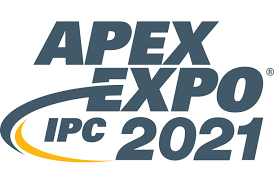 Meetings & Courses:  Saturday, January 22 – Thursday, January 27, 2022Conference & Exhibition:  Tuesday, January 25 – Thursday, January 27, 2022Anticipated Attendance   6,400
Group Description
This is the Global Association for Electronics Manufacturing.  As a non-profit, member-driven organization and leading source for industry standards, training, industry intelligence and public policy advocacy, IPC is THE global association that helps OEMs, EMS, PCB manufacturers, cable and wire harness manufacturers and electronics industry suppliers build electronics better. IPC members strengthen their bottom line and build more reliable, high-quality products through proven standards, certification, education and training, thought leadership, advocacy, innovative solutions and industry intelligence. IPC members represent all facets of the electronics industry, including design, printed board manufacturing, electronics assembly, and test.Attendee ProfileIPC APEX EXPO is the largest gathering of electronics professionals in North America.Schedule of Events Off-Site Scheduled EventsNone scheduled.Shuttle InformationNo shuttle provided.Contact InformationAngie Ranalli, Vice President-Midwest, San Diego Tourism Authority Gerrica Gray, Senior Convention Services Manager, San Diego Tourism Authority Kristin Schueler, Manager, Meetings & Events, IPCDateMon., 1/24Tues., 1/25Wed., 1/26Thurs., 1/27Approximate
Attendee
ArrivalApprox. 4,800 attendees Additional 1,600 attendees arrive(6,400 total)Convention Center Activity & MealsCommittee MeetingsAwards LuncheonCoursesKeynote SessionExhibitsLuncheonSessionsKeynote SessionExhibitsLuncheonSessionsSessionsExhibitsAttendee Open MealsBreakfast and Dinner on own.Breakfast and Dinner on own.Breakfast and Dinner on own.All meals on own.Day/DateGuestroom BlockMonday, January 24952Tuesday, January 251,592Wednesday, January 261,731Thursday, January 271,592Friday, January 28692HotelGuestrooms Blocked Embassy Suites175Hard Rock125Hilton Bayfront300Hilton Gaslamp Quarter100Hotel Indigo50Hotel Solamar40Hotel Z50Kimpton Hotel Palomar100Marriott Marquis300MOXY41Omni San Diego Hotel200Residence Inn San Diego Downtown/Gaslamp Quarter100Westgate Hotel150Westin San Diego50